Wzór  UMOWYna udzielenie zamówienia na świadczenia opieki profilaktycznej w zakresie medycyny pracy dla osadzonych świadczących pracę oraz kierowanych do kształcenia w CKU podczas odbywania kary pozbawienia wolnościW dniu ..r. w Płocku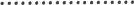 pomiędzy:Skarbem Państwa - Zakładem Karnym w Płocku,z siedzibą w Płocku (09-402), ul. Sienkiewicza 22, NIP: 774-10-27-332reprezentowanym przez:Dyrektora — płk Andrzej Ferenieczwanym dalej: „Udzielającym zamówienie” azwaną dalej: „Przyjmującym zamówienie”reprezentowaną przez:zwanymi dalej: „Uprawnionymi do reprezentacji”zwanymi łącznie: „Stronami” lub każde z osobna: „Stroną”została zawarta Umowa o następującej treści:§ 1 (Przedmiot Umowy)Przedmiotem Umowy jest wykonywanie świadczeń opieki profilaktycznej w zakresie medycyny pracy dla osadzonych świadczących pracę podczas odbywania kary pozbawienia wolności oraz kierowanych do kształcenia zawodowego  na rzecz:Udzielającego zamówienia,podmiotów, z którymi Udzielający zamówienia zawarł umowy o skierowanie osadzonych do zatrudnienia, zwanych dalej: „kontrahentami zewnętrznymi”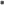 Przyjmujący zamówienie udzielać będzie świadczeń opieki profilaktycznej dla wszystkich skierowanych, w przypadku określonym:w ust. 1 pkt 1: nie mniej niż 500 osadzonych w stosunku rocznym, 2) w ust. 1 pkt 2: nie mniej niż 40 osadzonych w stosunku rocznym.§ 2 (Uszczegółowienie przedmiotu Umowy. Obowiązki Stron)Przyjmujący zamówienie zobowiązuje się do:1) przeprowadzania badań wstępnych, okresowych i kontrolnych, 2) orzekania o zdolności do pracy na określonym stanowisku.Badania profilaktyczne przeprowadzane będą przez Przyjmującego zamówienie wyłącznie na podstawie skierowań wystawianych przez Udzielającego zamówienia w imieniu własnym lub na rzecz kontrahentów zewnętrznych.Badania profilaktyczne przeprowadzane będą przez osobę lub osoby wyznaczone przez Przyjmującego zamówienie. Wymienione wyżej osoby muszą posiadać uprawnienia do wykonywania świadczeń objętych przedmiotem niniejszej Umowy.Udzielający zamówienia zobowiązuje się do przekazywania Przyjmującemu zamówienie informacji o występowaniu w miejscu pracy osadzonych, o których mowa w § 1 ust. 1 pkt 1-2 czynników szkodliwych lub występowania uciążliwych warunków pracy.Badania lekarskie przeprowadzane będą przez Przyjmującego zamówienie w terminach uzgodnionych z Udzielającym zamówienia, w zależności od zapotrzebowania Udzielającego zamówienia, co do zasady – minimum dwa razy w miesiącu po telefonicznym ustaleniu. Przyjmujący zamówienie wyraża zgodę na poddanie się kontrolom przez uprawnione jednostki służby medycyny pracy, w zakresie sposobu i prawidłowości realizacji przedmiotu Umowy.Przyjmujący zamówienie zobowiązany jest do obowiązkowego ubezpieczenia się od odpowiedzialności cywilnej za szkody wyrządzone w związku z udzielaniem świadczeń objętych zakresem niniejszej Umowy, zgodnie z obowiązującymi przepisami. Przyjmujący zamówienie zobowiązany jest przedstawić Udzielającemu zamówienia dowód zawarcia obecnej umowy ubezpieczenia, co stanowi warunek zawarcia niniejszej Umowy. Przyjmujący zamówienie zobowiązuje się do przedstawienia kolejnych ewentualnych umów, zapewniających ciągłość ubezpieczenia w okresie obowiązywania niniejszej Umowy. Nieudokumentowanie w terminie 7 dni od zawarcia ewentualnych kolejnych umów ubezpieczenia przez Przyjmującego zamówienie stanowi podstawę dla Udzielającego zamówienia do rozwiązania Umowy bez zachowania okresu wypowiedzenia.Przyjmujący zamówienie zobowiązany jest do niezwłocznego informowania Udzielającego zamówienia o istotnych problemach w realizacji przedmiotu niniejszej Umowy, a w szczególności o: 1) braku ubezpieczenia od odpowiedzialności cywilnej, bez względu na przyczynę, 2) zawieszeniu lub utracie uprawnień do realizacji przedmiotu Umowy.§ 3 (Przeprowadzanie badań)Badania lekarskie przeprowadzane będą w Ambulatorium z Izbą Chorych Zakładu Karnego w Płocku, w gabinecie lekarskim spełniającym wymagania, jakim powinny odpowiadać pomieszczenia ambulatorium - stosownie do obowiązujących rozporządzeń Ministra Zdrowia.§ 4 (Dokumentowanie badań)Przyjmujący zamówienie zobowiązany jest do prowadzenia dokumentacji medycznej i sprawozdawczości i przechowywania dokumentacji, zgodnie z obowiązującymi przepisami.Dokumentacja, o której mowa w ust. 1 winna być prowadzona w sposób rzetelny, dokładny i czytelny.Przyjmujący zamówienie zobowiązany jest do prowadzenia wykazu badań przeprowadzonych dla osadzonych świadczących pracę na rzecz Udzielającego zamówienia, jak i kontrahentów zewnętrznych, który winien zawierać:liczbę porządkową,imię i nazwisko osoby badanej,datę badania,zakres wykonywanego badania.Wykaz przeprowadzonych badań, o którym mowa w ust. 3. Przyjmujący zamówienie obowiązany jest dołączyć do rachunku za dany okres rozliczeniowy.Wystawione orzeczenie lekarskie o zdolności do pracy zawierać powinno nazwę stanowiska pracy równobrzmiącą z nazwą stanowiska zapisaną na skierowaniu do badań przez Udzielającego zamówienie. Załącznik do umowy stanowi tabela z „Wykazem stanowisk pracy osadzonych zatrudnionych w Zakładzie Karnym w Płocku” .Przyjmujący zamówienie przekazuje Udzielającemu zamówienia oryginały zaświadczeń lekarskich o istnieniu lub braku przeciwwskazań zdrowotnych osób, o których mowa w § 1 nie później niż w terminie 7 dni od daty ukończenia badania. Dodatkowe egzemplarze zaświadczeń zostają dołączone do dokumentacji medycznej osadzonych, a także będą przekazywane przez Przyjmującego zamówienie podmiotom, o których mowa w § 1 ust. 1 pkt 2.§ 5 (Wynagrodzenie)Za wykonanie przedmiotu Umowy określonego w § 1 Przyjmujący zamówienie otrzyma wynagrodzenie ryczałtowe w wysokości ……………… złotych brutto (słownie: (……….złotych brutto) za przeprowadzone badanie osadzonego, zgodnie ze złożoną ofertą z dnia ………….  r.Zapłata należności za wykonanie badań w przypadku o którym mowa w § 1 ust. 1 pkt 1 następować będzie przez Udzielającego zamówienia miesięcznie, wyłącznie przelewem na wskazane w fakturze konto bankowe Przyjmującego zamówienie, na podstawie prawidłowo wystawionej faktury i załączonego wykazu badań, o którym mowa w § 4 ust. 3, w terminie określonym na fakturze. Przyjmujący zamówienie zobowiązuje się wystawić fakturę do 7 dnia miesiąca następującego po każdym miesiącu, w którym przeprowadzał badania osadzonych, z odroczonym terminem płatności 30 dni. Przyjmujący zamówienie każdorazowo dostarczy do Udzielającego zamówienia wystawioną fakturę niezwłocznie, nie później niż w terminie 3 dni od jej wystawienia. Dopuszcza się doręczenie faktury pocztą elektroniczną. Przyjmujący zamówienie winien wyszczególnić na fakturze: liczbę badań, cenę jednostkową i kwotę ogółem.Zapłata należności za wykonanie badań w przypadku, o którym mowa w § 1 ust. 1 pkt 2 następować będzie przez kontrahentów zewnętrznych, zgodnie z zawartymi przez te podmioty z Udzielającym zamówienia umowami o skierowanie osadzonych do zatrudnienia. Przyjmujący zamówienie ustala z kontrahentami zewnętrznymi sposób rozliczeń we własnym zakresie.Przyjmujący zamówienie przyjmuje do wiadomości, że liczby osadzonych kierowanych do badań, o których mowa w § 1 ust. 2 mogą ulec zmianie, a ewentualne zmiany mogą wynikać w szczególności z bieżących zmian zapotrzebowania Udzielającego zamówienia, ale także mogą być wynikiem zaistnienia okoliczności niezależnych od Udzielającego zamówienia. Przyjmującemu zamówienie będzie należne wynagrodzenie jedynie za faktycznie wykonane badania osadzonych.§6 (Niedopuszczalność powierzenia wykonania przedmiotu Umowy)Strony zgodnie postanawiają, że przedmiot niniejszej Umowy zostanie zrealizowany wyłącznie przez Przyjmującego zamówienie.Powierzenie realizacji przedmiotu niniejszej Umowy innemu podmiotowi w jakimkolwiek zakresie jest niedopuszczalne także w sytuacji, gdyby Przyjmujący zamówienie był do tego zmuszony przez okoliczności. W przypadku naruszenia niniejszego postanowienia Udzielający zamówienia może od niniejszej Umowy odstąpić ze skutkiem natychmiastowym.§ 7 (Wypowiedzenie, odstąpienie od umowy)Strony zgodnie postanawiają, że Umowa może być rozwiązania przez każdą ze Stron z zachowaniem miesięcznego okresu wypowiedzenia. Skrócenie okresu wypowiedzenia może nastąpić w wyniku pisemnego porozumienia Stron.Prawo do odstąpienia od Umowy bez zachowania okresu wypowiedzenia, o którym mowa w ust. 1 może być zastosowane wyłącznie w następujących przypadkach: 1) po stronie Przyjmującego zamówienie:a) w razie nieuregulowania przez Zleceniodawcę w terminie 30 dni wynagrodzenia, po dochowaniu przez Zleceniobiorcę warunków,2) po stronie Udzielającego zamówienie:nieterminowego wykonywania zleconych czynności przez Zleceniobiorcę,w razie, gdy Przyjmujący zamówienie nie realizuje przedmiotu Umowy lub rażąco narusza istotne jej postanowienia, w tym obowiązek, o którym mowa w §2 ust. 8 niniejszej Umowy,zaistnienia okoliczności, za które Strony nie ponoszą odpowiedzialności, a które uniemożliwiają dalsze wykonywanie niniejszej Umowy,utraty przez Przyjmującego zamówienie uprawnień koniecznych do realizacji Umowy.§ 8 KIauzula polubowna. Właściwość sąduEwentualne spory w realizacji niniejszej Umowy rozstrzygane będą w pierwszej kolejności polubownie w drodze negocjacji lub mediacji Stron, a w razie nieosiągnięcia porozumienia na drodze sądowej.W razie braku porozumienia osiągniętego w drodze polubownej, sądem właściwym do rozstrzygnięcia wszelkich sporów wynikających z realizacji niniejszej Umowy będzie sąd właściwy ze względu na siedzibę Udzielającego zamówienia.§ 9 KIauzula salwatoryjnaJeżeli jakiekolwiek postanowienia niniejszej Umowy okażą się nieważne, niniejsza Umowa pozostaje w mocy w pozostałym zakresie, chyba że z okoliczności wynika, że bez postanowień dotkniętych nieważnością Umowa nie zostałaby zawarta.§ 10 (Ochrona danych osobowych)Strony zgodnie postanawiają, że zawierając niniejszą Umowę dążą do takiego uregulowania zasad ochrony danych osobowych, aby odpowiadały one w pełni obowiązującym przepisom prawa, a w szczególności postanowieniom rozporządzenia Parlamentu Europejskiego i Rady (UE) 2016/679 z 27.04.2016 r. w sprawie ochrony osób fizycznych w związku z przetwarzaniem danych osobowych i w sprawie swobodnego przepływu takich danych oraz uchyleniu dyrektywy 95/46/WE (ogólne rozporządzenie o ochronie danych) (Dz. Urz. UE L 119) (RODO) oraz przepisom ustawy z dnia 14 grudnia 2018 r. o ochronie danych osobowych przetwarzanych w związku z zapobieganiem i zwalczaniem przestępczości (Dz. U. z 2019 r., poz. 125).§11 (Czas obowiązywania)Niniejsza Umowa zostaje zawarta na czas określony i obowiązuje od dnia 1 września 2021 roku do 31 grudnia  2021 roku.  § 12 (Vis maior)Strony nie ponoszą odpowiedzialności za jakiekolwiek niewykonanie lub nienależyte wykonanie zobowiązań wynikających z niniejszej Umowy, jeśli jest ono następstwem zdarzeń pozostających poza ich kontrolą i za które nie ponoszą odpowiedzialności, a które wystąpiły po zawarciu Umowy (siła wyższa).§13 (Postanowienia końcowe)Wszelkie zmiany Umowy wymagają formy pisemnej pod rygorem nieważności.W sprawach nieuregulowanych niniejszą Umową mają zastosowanie przepisy Kodeksu cywilnego oraz pozostałe powszechnie obowiązujące przepisy prawa.Wskazane w treści Umowy załączniki stanowią integralną część niniejszej Umowy.Umowę sporządzono w dwóch jednobrzmiących egzemplarzach, po jednym dla każdej ze stron.Umowa wchodzi w życie z dniem podpisania przez Strony.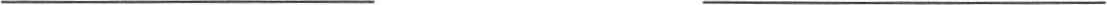       Udzielający zamówienia	              Przyjmujący zamówienieZałączniki:Wykaz stanowisk pracy dla osadzonych												Załącznik nr 1Lp.Nazwa stanowiska pracy1Pomocnik magazyniera2Pracownik gospodarczy3Obsługa pralni4Malarz Murarz/Glazurnik5Pracownik ogólnobudowlany6Roznoszący artykuły żywnościowe7Elektryk8Pomoc elektryka9Pomocnik informatyka / łącznościowca10Monter / elektromonter11Hydraulik/Obsługa przepompowni/Hydrofornii i Przepompowni12Stolarz13Krawiec14Palacz kotłów parowych i innych15Pomocnik palacza16Ślusarz/Frezer/Tokarz17Kucharz – starszy kucharz18Pomoc kuchenna19Fryzjer20Obsługa łaźni21Bibliotekarz/Introligator/Pracownik radiowęzła